UMW/AZ/PN-125/18				                       	            Wrocław, 16.11.2018 r.WYNIK NAZWA POSTĘPOWANIA  Dostawa sprzętu laboratoryjnego na potrzeby jednostek organizacyjnych Uniwersytetu Medycznego we Wrocławiu.Część A – Dostawa sprzętu laboratoryjnego tj.:Aparatu do pionowej elektroforezy białek i kwasów nukleinowych dla czterech żeli z wkładem do wylewania i umieszczania żeli w komorzeAparatu do transferu żeli z chłodzeniemZasilacza do aparatu do elektroforezy i aparatu do transferu na potrzeby Katedry i Zakładu Chemii i Immunochemii Uniwersytetu Medycznego we Wrocławiu.Część B – Dostawa sprzętu laboratoryjnego tj.:Spektrofotometru UV-VIS-1900 z oprogramowaniem kompatybilnym z systemem operacyjnym WindowsKabla PHP—206S + PHS -301 2,4m Kuwety kwarcowej z korkiem 110-QS (10mm) na potrzeby Katedry i Zakładu Biochemii Farmaceutycznej Uniwersytetu Medycznego we Wrocławiu.Uniwersytet Medyczny we Wrocławiu dziękuje Wykonawcom za udział w ww. postępowaniu.Zgodnie z art. 92 ustawy z dnia 29 stycznia 2004 r. Prawa zamówień publicznych (tekst jedn. – Dz. U. 
z 2018 r., poz. 1986), zwanej dalej „Pzp”, zawiadamiamy o jego wyniku.Kryteriami oceny ofert dla części A-B były: Cena brutto przedmiotu zamówienia – 60%Termin realizacji przedmiotu zamówienia - 20%Termin gwarancji przedmiotu zamówienia – 20%Część A Złożona oferta.Ofertę złożył następujący Wykonawca, wymieniony w tabeli: Informacja o Wykonawcach, którzy zostali wykluczeni z postępowania.Wykonawca, który złożył ofertę, nie został wykluczony z postępowania.Informacja o Wykonawcach, których oferty zostały odrzucone i o powodach odrzucenia oferty.       Oferta złożona w postępowaniu nie została odrzucona.Wybór najkorzystniejszej oferty.Jako najkorzystniejszą wybrano ofertę Wykonawcy:Bio-Rad Polska Sp. z o.o.ul. Przyokopowa 3301-208 WarszawaWw. Wykonawca jako jedyny złożył ofertę w postępowaniu i nie został z niego wykluczony. Treść jego oferty odpowiada treści SIWZ, oferta nie podlega odrzuceniu.Część B Złożona oferta.Ofertę złożył następujący Wykonawca, wymieniony w tabeli: Informacja o Wykonawcach, którzy zostali wykluczeni z postępowania.Wykonawca, który złożył ofertę, nie został wykluczony z postępowania.Informacja o Wykonawcach, których oferty zostały odrzucone i o powodach odrzucenia oferty.       Oferta złożona w postępowaniu nie została odrzucona.Wybór najkorzystniejszej oferty.Jako najkorzystniejszą wybrano ofertę Wykonawcy:SHIM-POL A.M. BorzymowskiE. Borzymowska-Reszka, A. ReszkaSpółka Jawnaul. Lubomirskiego 505-080 IzabelinWw. Wykonawca jako jedyny złożył ofertę w postępowaniu i nie został z niego wykluczony. Treść jego oferty odpowiada treści SIWZ, oferta nie podlega odrzuceniu.Z upoważnienia RektoraKanclerz UMW							mgr Iwona Janus 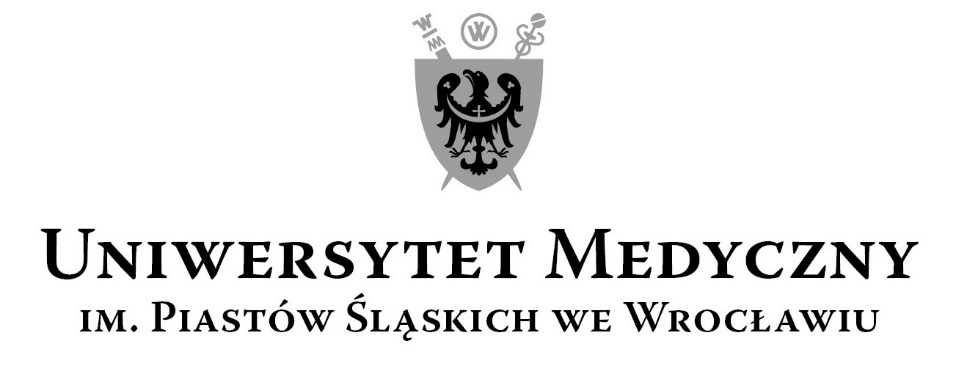 50-367 Wrocław, Wybrzeże L. Pasteura 1Zespół ds. Zamówień Publicznych  UMWUl. Marcinkowskiego 2-6, 50-368 Wrocławfax 71 / 784-00-44e-mail: edyta.szyjkowska@umed.wroc.pl50-367 Wrocław, Wybrzeże L. Pasteura 1Zespół ds. Zamówień Publicznych  UMWUl. Marcinkowskiego 2-6, 50-368 Wrocławfax 71 / 784-00-44e-mail: edyta.szyjkowska@umed.wroc.plL.p.Wykonawca, adresCena przedmiotu zamówienia Termin realizacji przedmiotu zamówienia 
(maksymalnie 
4 tygodnie)Termin gwarancji przedmiotu zamówienia 
(wymagany przez Zamawiającego 
min. 12 m-cy, max 36 m-cy)Łączna punktacjapunktypunktypunktypunkty1.Bio-Rad Polska 
Sp. z o.o.
ul. Przyokopowa 33
01-208 Warszawa10 855,00 zł2 tygodnie12 miesięcy1.Bio-Rad Polska 
Sp. z o.o.
ul. Przyokopowa 33
01-208 Warszawa60,0020,0020,00100,00L.p.Wykonawca, adresCena przedmiotu zamówienia Termin realizacji przedmiotu zamówienia (maksymalnie 
4 tygodnie)Termin gwarancji przedmiotu zamówienia (wymagany przez Zamawiającego 
min. 24 m-ce, max 36 m-cy)Łączna punktacjapunktypunktypunktypunkty1.SHIM-POL A.M. Borzymowski
E. Borzymowska-Reszka, A. Reszka
Spółka Jawna
ul. Lubomirskiego 5
05-080 Izabelin29 901,90 zł4 tygodnie24 miesiące1.SHIM-POL A.M. Borzymowski
E. Borzymowska-Reszka, A. Reszka
Spółka Jawna
ul. Lubomirskiego 5
05-080 Izabelin60,0020,0020,00100,00